FIRMA DIGITALLa firma digital es muy útil para obtener documentos oficiales de manera gratuita y sin tener que desplazarnos. Es muy importante prestar especial atención en protegerla con un nivel de seguridad alto y poner una contraseña segura (mayúsculas minúsculas, letras y números). Hay que tener en cuenta que cuando firmamos algo con nuestra firma digital, es como si lo firmáramos presencialmente ante el organismo con el que realizamos el trámiteCONSEGUIR LA FIRMA DIGITALTenemos que realizar los trámites en nuestro ordenador con el mismo explorador (recomendable el explorer). Hay que cumplimentar los datos personales en el siguiente enlace (comprobar que están todos correctos, muy importante el correo electrónico)https://www.sede.fnmt.gob.es/certificados/persona-fisica/obtener-certificado-software/solicitar-certificadoNos llegará un correo electrónico con un código. Tenemos que imprimir el mensaje y personarnos en la Oficina de Atención del Ciudadano con el DNI para que nos den de alta.Una vez realizado este trámite podemos descargar en el certificado digital en nuestro ordenador en el mismo explorador en el siguiente enlacehttps://www.sede.fnmt.gob.es/certificados/persona-fisica/obtener-certificado-software/descargar-certificadoAl finalizar el proceso es importante modificar el nivel de seguridad que viene por defecto a “alto” y nos pedirá una contraseña. Con esto nos aseguramos de que cada vez que se utilice la firma debamos incluir la contraseña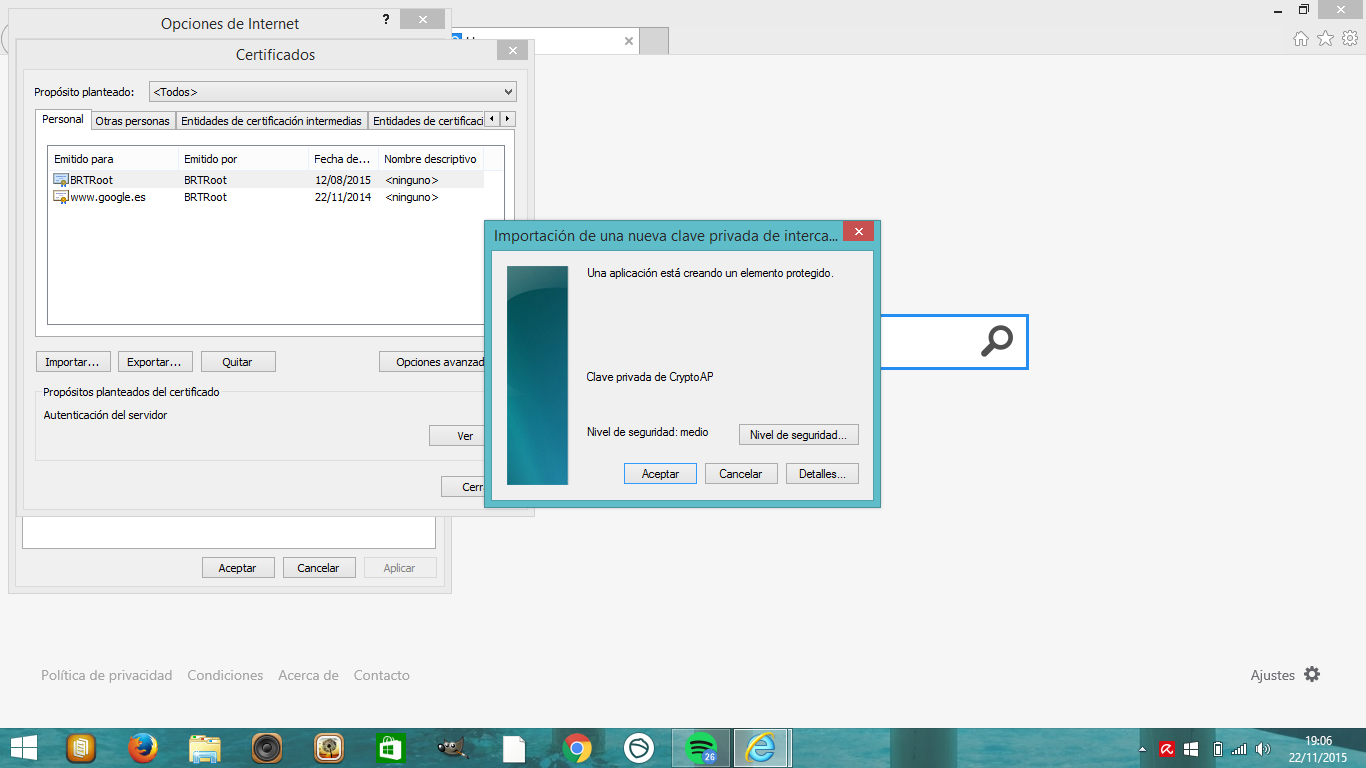 Conviene hacer una copia de seguridad del certificado digital realizando una exportaciónEXPORTAR FIRMA DIGITALEn el internet explorer ir a Herramientas – Opciones de internet –Contenido- Certificados – Exportar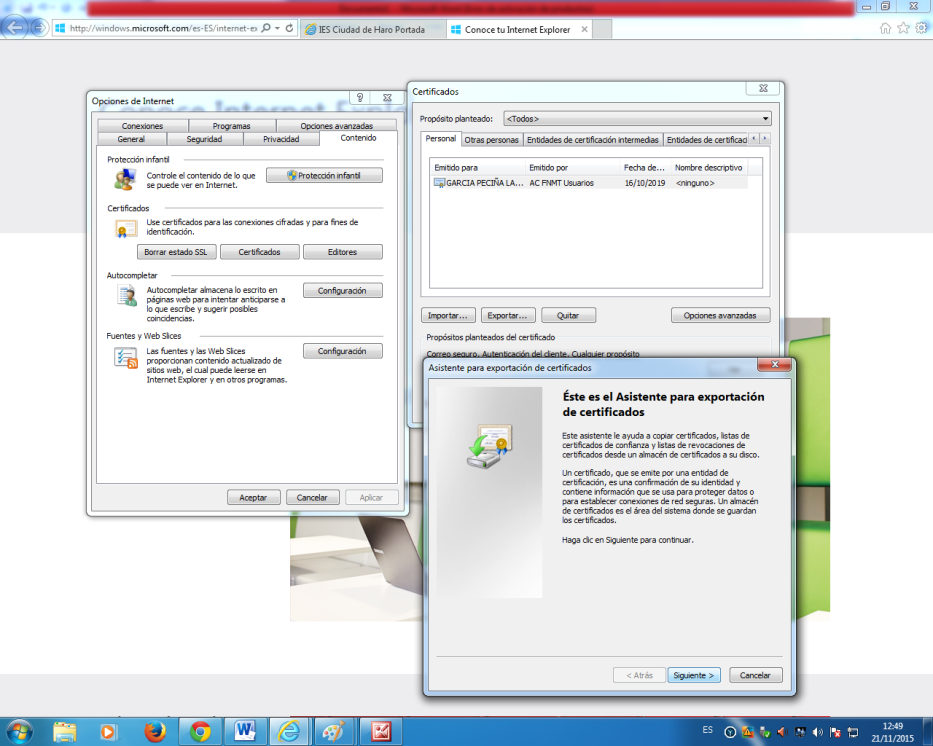 Muy importante: seleccionar exportar clave privada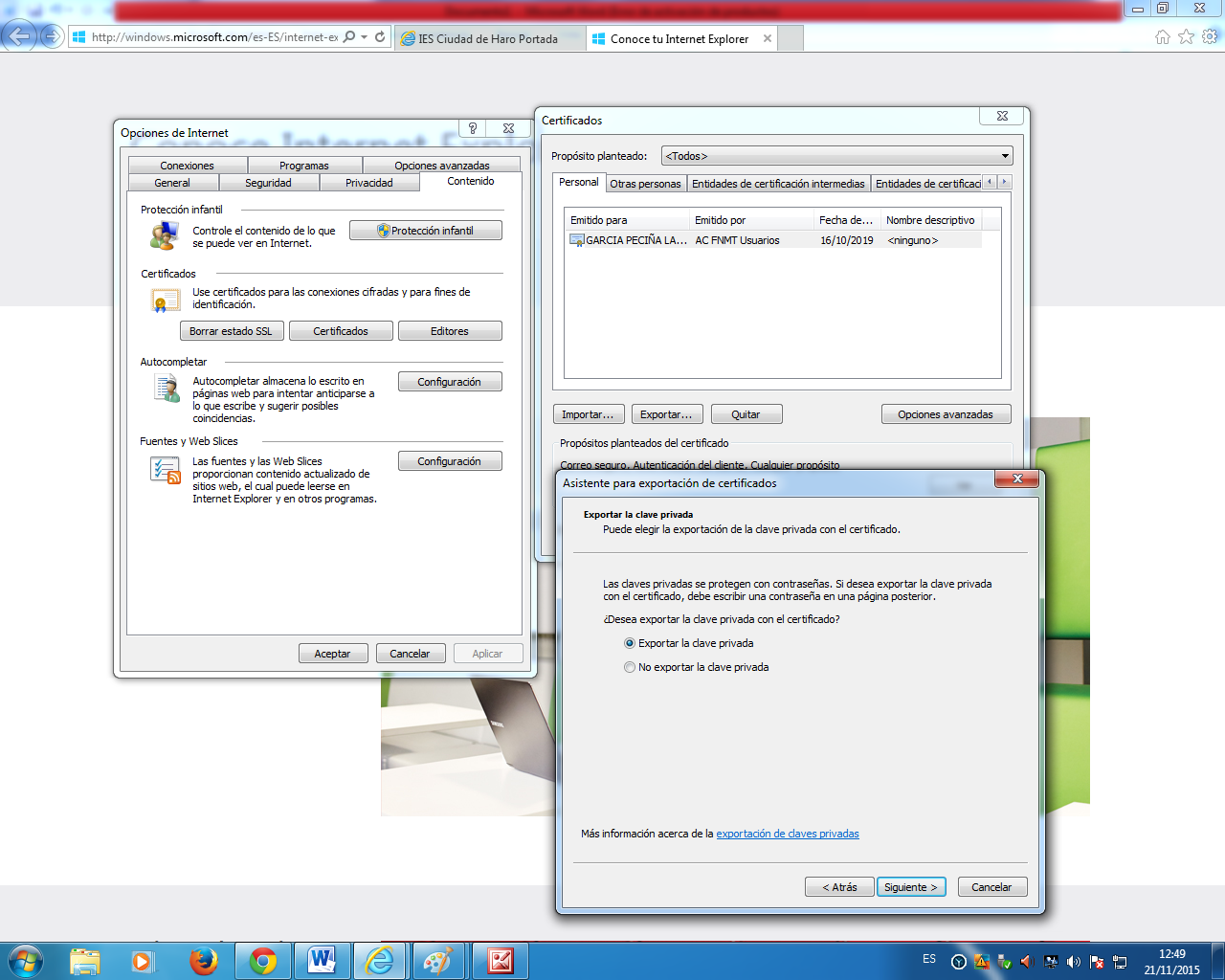 Siguiente- siguiente y nos saldrá una ventana pidiendo la contraseña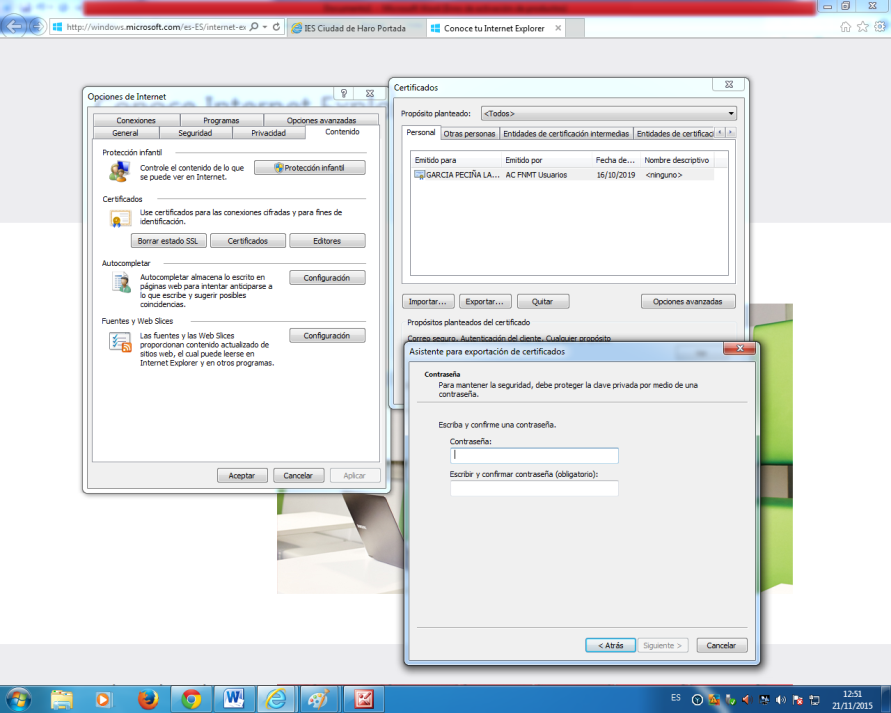 Siguiente y nos saldrá una ventana en la que tendremos que seleccionar la ubicación en la que queremos dejar la firma (por ejemplo un pendrive o el escritorio) y darle un nombre 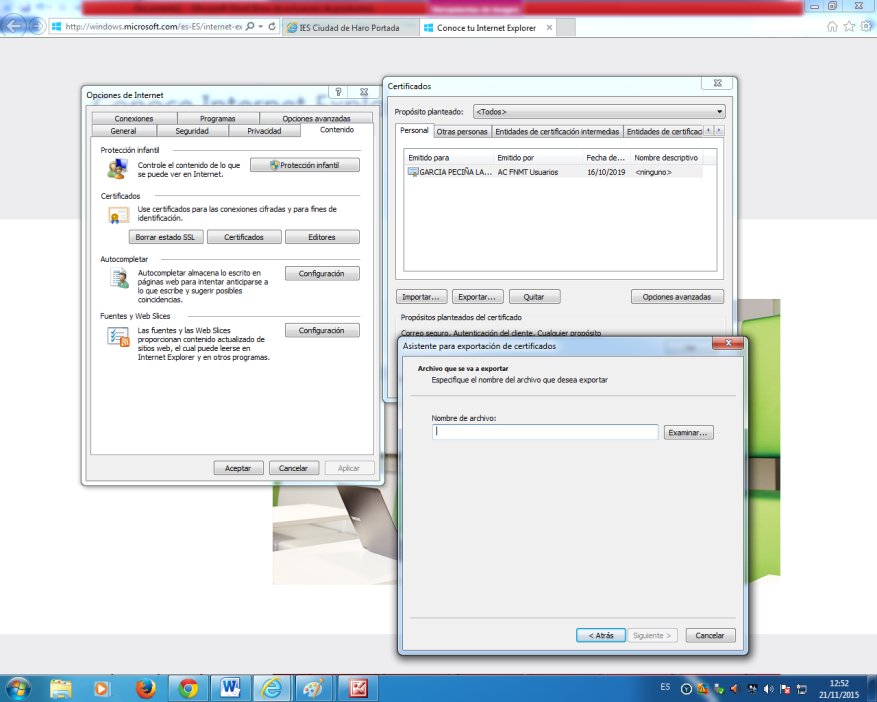 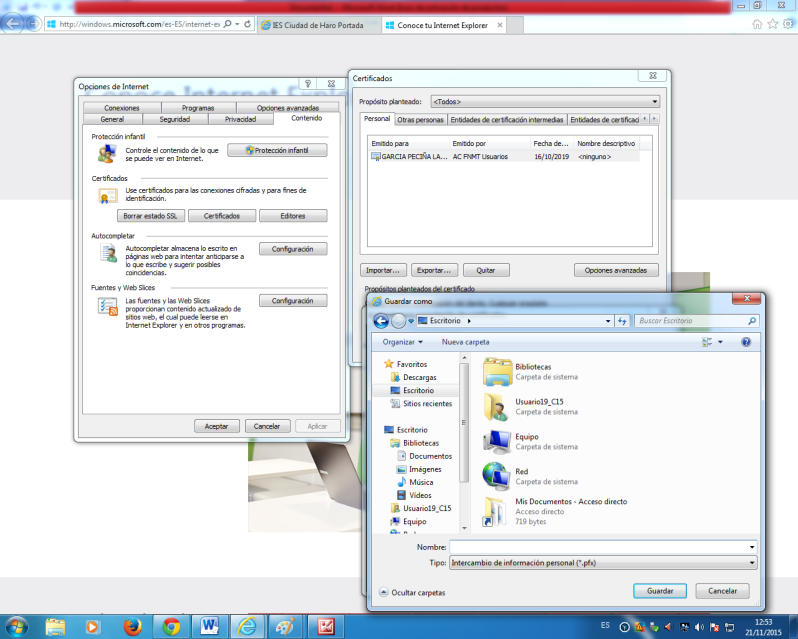 “Siguiente” “Finalizar”  nos pide la clave privada que hemos puesto  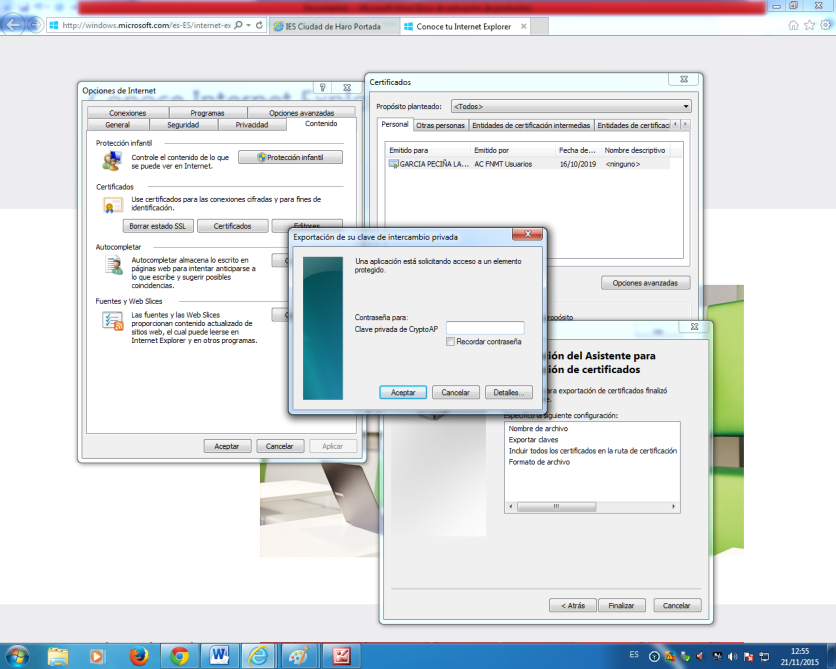 Aceptamos y listo. IMPORTAR CERTIFICADOEn internet explorer ir a Herramientas – Opciones de internet – Contenido - Certificados – Importar - Siguiente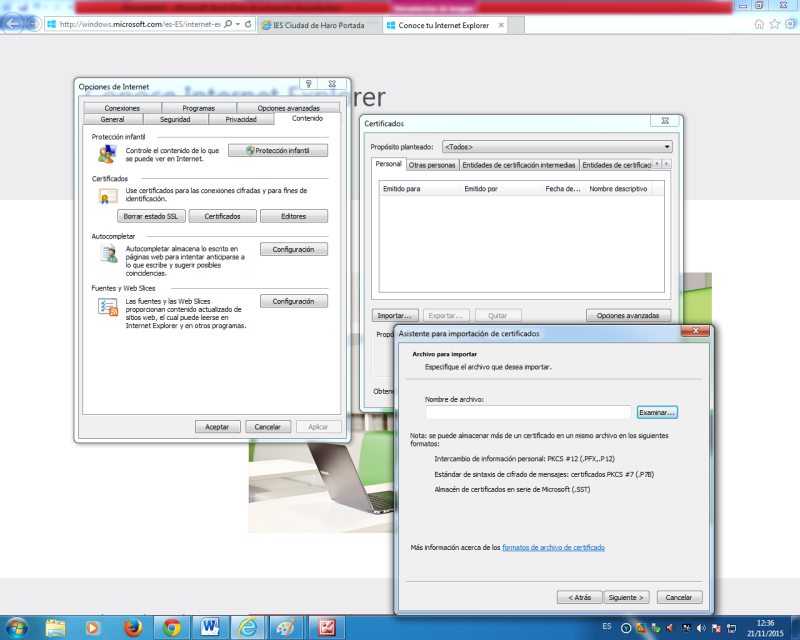 Localizamos la carpeta en la que tenemos la firma digital y  seleccionamos el archivo modificando en la pestaña inferior  “todos los archivos” (si no no sale nada)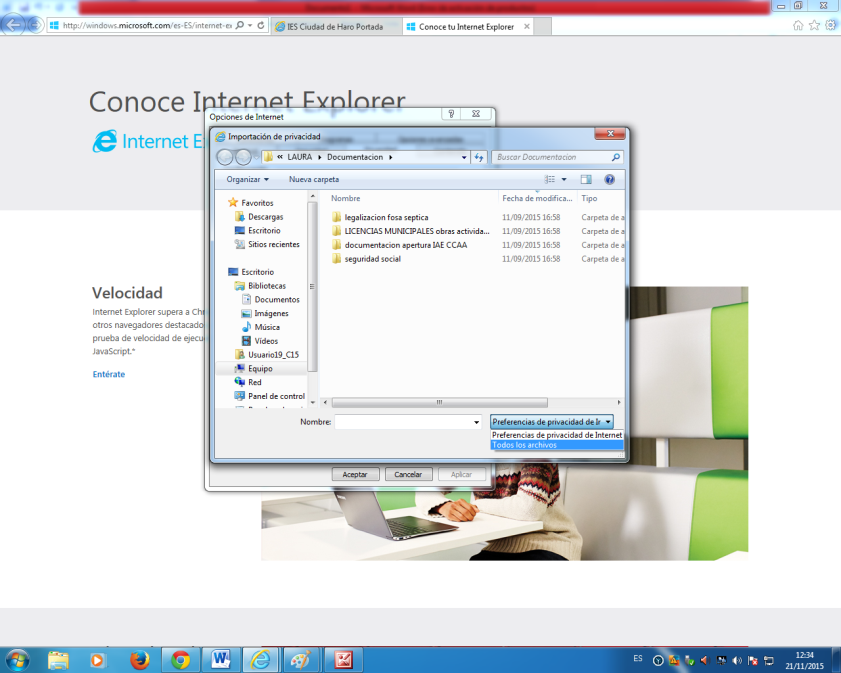 Le damos siguiente y nos aparecerá la siguiente ventana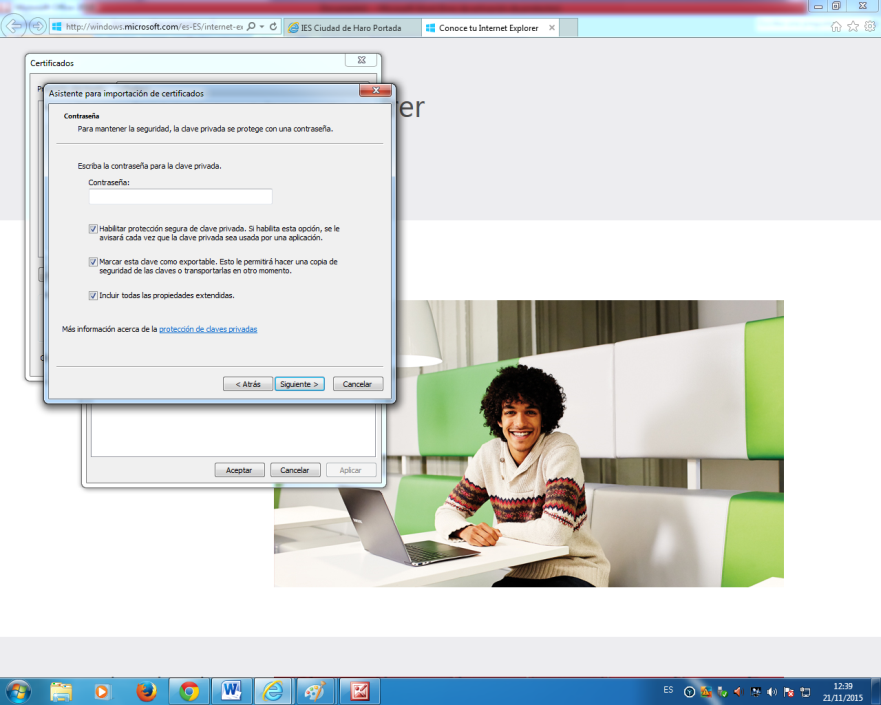 Nos sale una ventana del almacén de certificados y aceptamos el que aparece por defecto (personal). Le damos siguiente y finalizarAparece una ventana con el nivel de seguridad; debemos selecciónar "Alto" (por defecto aparece medio). Le damos a siguiente y nos pedirá nuevamente una contraseña que deberemos confirmar. Damos finalizar y aceptar y tendremos instalada la firma en nuestro navegador Explorer y Chrome. Con este nivel de seguridad, cada vez que vaya a ser utilizada por alguna página nos pedirá confirmación y deberemos introducir la clave para que la firma se ejecute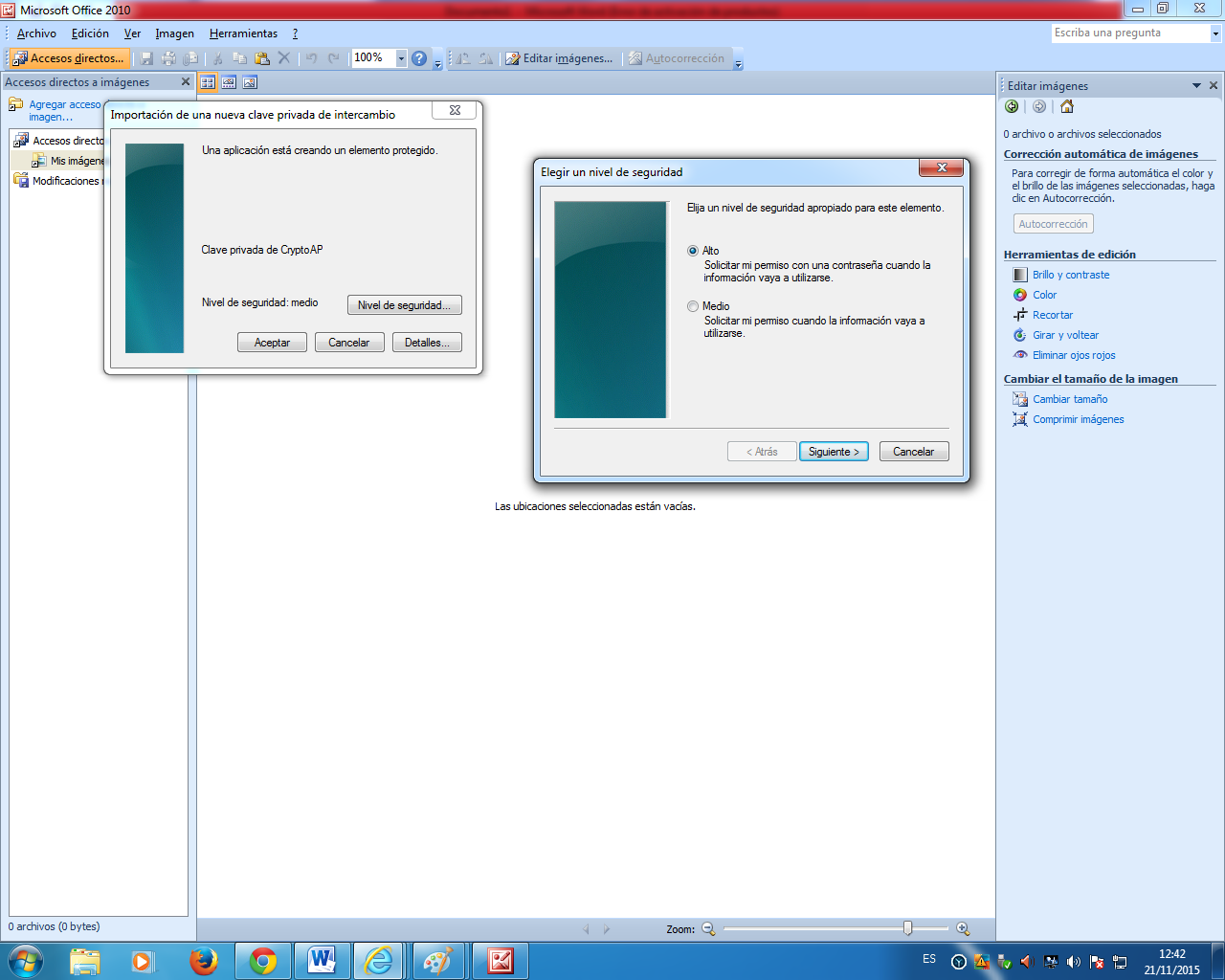 Nos dirá que el certificado se importó correctamenteENLACES DE INTERÉS en los que podéis utilizar la firma digital para conseguir documentación. Los trámites son gratuitosAyuntamiento de San Vicente de la Sonsierra.-  http://sanvicentedelasonsierra.sedelectronica.es/info.1Rioja Salud.- Consultar vuestro historial, las recetas que tenéis en la cartilla, solicitad un duplicado de la tarjeta sanitaria… http://www.riojasalud.es/Sede Electrónica del Catastro.- Certificados catastrales de vuestros bienes http://www.sedecatastro.gob.es/Sede Electrónica de la Seguridad Social.- vida laboral,  informe de cotizaciones sociales…http://www.seg-social.es/Internet_1/index.htmEnlace directo  https://sede.seg-social.gob.es/Sede_1/ServiciosenLinea/Ciudadanos/index.htm?C1=1002&C2=2017    Solicitar la tarjeta sanitaria Europea  http://www.seg-social.es/Internet_1/Trabajadores/PrestacionesPension10935/Asistenciasanitaria/DesplazamientosporE11566/TSE2/index.htmSede Electrónica de la Agencia Tributaria.- Certificados tributarios, presentación de la declaración de la renta.http://www.agenciatributaria.es/     enlace directo https://www.agenciatributaria.gob.es/AEAT.sede/Inicio/Inicio.shtmlSede electrónica de la Dirección General de Trafico.- Pago de multas, información sobre expediente, puntos del carnet, cita previa…http://www.dgt.es/es/Enlace directo https://sede.dgt.gob.es/es/